Colorado State Council			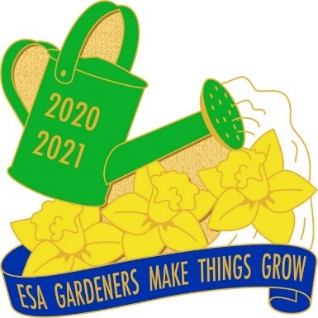 Spring Leadership MeetingMarch 19, 20, 2021                                          Ute Indian Museum                                    17253 Chipeta RoadMontrose, CO 81403Holiday Inn Express & Suites1391 S. Townsend AvenueMontrose, CO 81401Call the hotel front desk at 970-240-1800 to book your room.Ask for the CSC ESA Room Rate. *Must be booked by 2-19-2021*Room Rate is $115.00. Full Breakfast provided by hotel.Registration includes Friday Social Hour, Friday dinner and Saturday lunch	Friday:							Saturday:	4 – 5 p.m. Registration				8 - 9 a.m. Registration	5 – 5:30 p.m. Executive Board Meeting	9 a.m.- 12 p.m. General Session	5:30 – 6:00 p.m. Social Hour			12 p.m. Lunch	6 – 7 p.m.Dinner					1 – 4 p.m. General Session	7 – 9 p.m. Games					6:00 p.m. Dinner out	6:30 p.m. Dinner at Ted’s Steakhouse	__________I will be attending the Saturday night dinner